Smlouva o poskytnutí pečovatelské služby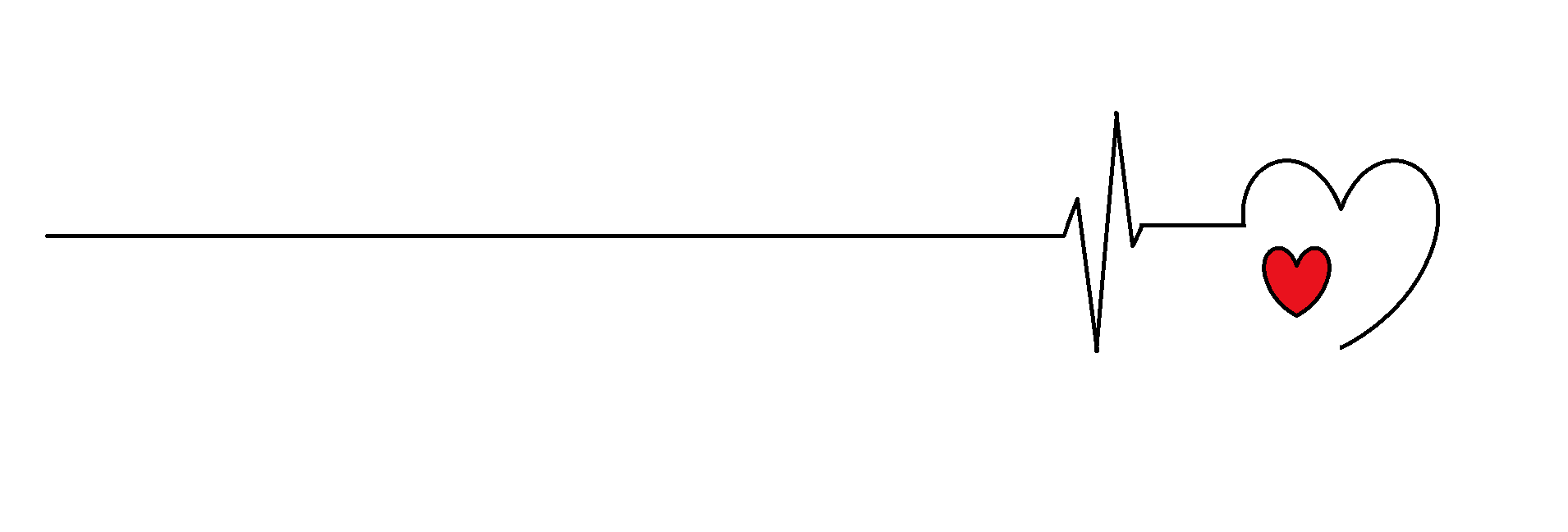 (dále jen „Smlouva“)uzavřená v souladu s §  § 91 zákona č. 108/2006 Sb., o sociálních službách, ve znění pozdějších předpisů a zákonem č. 89/2012 Sb., občanského zákoníku, ve znění pozdějších předpisůRozvoj regionu obcí pod Zemskou branou,se sídlem Pastviny č.p. 32, 564 01 ŽamberkIČ: 70957291Bytový dům s pečovatelskou službouPastviny č.p. 140, 564 01 Žamberkzastoupená vedoucí pečovatelské služby Olgou Klimešovou, DiS.(dále jen poskytovatel)a (dále jen uživatel)uzavírají po vzájemném projednání a na základě stanovení osobního cíle uživatele níže uvedeného dne, měsíce a roku tuto Smlouvu o poskytnutí pečovatelské služby:Čl. IPoskytování pečovatelské služby se řídí příslušnými ustanoveními zákona č. 108/2006 Sb., o sociálních službách, ve znění pozdějších předpisů, vyhlášky MPSV č. 505/2006 Sb., kterou se provádějí některá ustanovení zákona o sociálních službách, ve znění pozdějších předpisů, dalšími souvisejícími předpisy a touto Smlouvou. Čl. IIOsobní cíl1.2.Čl. IIIDruh, rozsah a cena poskytované pečovatelské službyDruh, rozsah a časový průběh úkonů poskytovatel projednává s uživatelem na základě stanoveného osobního cíle, který je stanoven v čl. II této Smlouvy a zapisuje je do průběhu individuálního plánování, který průběžně mění dle potřeb uživatele. Poskytovatel rovněž zajišťuje bezplatně základní sociální poradenství v oblasti pečovatelských služeb.Poskytovatel se zavazuje uživateli pomáhat a podporovat ho v naplňování jeho osobních cílů průběžně aktualizovaných v individuálním plánu a za tím účelem mu poskytovat níže dohodnuté základní a fakultativní úkony (viz. příloha č. 1 Základní a fakultativní činnosti a jejich ceny, která je nedílnou součástí této Smlouvy).Uživatel má právo požádat Poskytovatele o kterýkoliv úkon z těchto základních činností při poskytování pečovatelské služby dle § 40 zákona o sociálních službách:pomoc při zvládání běžných úkonů péče o vlastní osobupomoc při osobní hygieně nebo poskytnutí podmínek pro osobní hygienuposkytnutí stravy nebo pomoc při zajištění stravypomoc při zajištění chodu domácnostizprostředkování kontaktu se společenským prostředímaNa základě stanoveného osobního cíle se poskytovatel zavazuje uživateli poskytovat tyto konkrétní úkony:Čl. IVMísto a čas poskytování pečovatelské službySociální služby budou uživateli poskytovány v jeho domácnosti, nebo v individuálně dohodnutém čase a místě závislém na provozní době poskytovatele, která je stanovena „Vnitřními pravidly“ (viz. příloha č. 2 Vnitřní pravidla DPS Pastviny, která je nedílnou součástí této Smlouvy).Čl. VUjednání o dodržování Vnitřních pravidel stanovených poskytovatelem pro poskytování pečovatelské službyUživatel prohlašuje, že byl seznámen s Vnitřními pravidly stanovenými poskytovatelem pro poskytování pečovatelské služby“ – dále jen „Vnitřní pravidla“ a s aktuálním Ceníkem základních a fakultativních úkonů – déle jen „Ceník“. Uživatel dále prohlašuje, že tato Vnitřní pravidla a Ceník mu byla předána i v písemné podobě a že se zavazuje tato pravidla dodržovat a respektovat.Čl. VIZpůsob úhrady a vyúčtováníUživatel je povinen za poskytnuté služby zaplatit úhradu na základě skutečně odebraných a uživatelem odsouhlasených služeb, a to do 25. dne následujícího měsíce za uplynulý měsíc. Poskytovatel předloží uživateli vyúčtování nejpozději do 10. dne následujícího měsíce. Úhradu se uživatel zavazuje hradit na účet poskytovatele, nebo osobně v hotovosti pečovatelce. Pečovatelka je povinna vydat potvrzení o přijaté úhradě uživateli. V případě pozdní úhrady výše uvedených částek je uživatel povinen zaplatit poskytovateli smluvní pokutu ve výši 0,05 % z dlužné částky denně. Čl. VIVýpovědní důvody a výpovědní lhůtyPoskytovatel je oprávněn tuto Smlouvu vypovědět:Přestal-li uživatel patřit do cílové skupiny – tuto skutečnost oznámí poskytovatel uživateli minimálně 1 týden (7 kalendářních dní) před zamýšleným ukončením Smlouvy. Lhůta začíná běžet následujícím dnem od prokazatelného doručení výpovědi uživateli na základě tohoto bodu.  Přestěhoval-li se natrvalo uživatel do nového bydliště, které je mimo dosah působnosti poskytovatele. Smlouva je ukončena dnem, kdy se uživatel přestěhoval, nebo kdy poskytovatel tuto skutečnost zjistil.Nevyužívá-li uživatel více jak 6 měsíců po sobě jdoucích úkony pečovatelské služby dle Smlouvy. Poskytovatel Smlouvu v tomto případě ukončí nejdříve       1. pracovní den po uplynutí lhůty 6 měsíců, a to písemně. Lhůta 6 měsíců začíná běžet od 1. dne následujícího měsíce po vykonání posledního úkonu uživateli. Podle tohoto bodu poskytovatel nepostupuje, je-li vážný důvod, proč uživatel služby nevyužívá, a tím je zejména pobyt v nemocničním zařízení.Neuhradí-li uživatel finanční plnění spojené s poskytováním pečovatelské služby ani v náhradní lhůtě, bude mu následující pracovní den po uplynutí lhůty ukončena Smlouva a jeho závazek včetně smluvního penále bude předán právnímu zástupci organizace k zahájení úkonů, které povedou k vymožení pohledávky (pokud nebude v náhradní lhůtě dohodnuto jinak). Nedodržuje-li uživatel Vnitřní pravidla stanovená poskytovatelem pro poskytování pečovatelské služby, nebo porušuje-li Smlouvu v dalších ustanoveních, a to i přes písemné upozornění poskytovatele na nedodržování dohodnutých pravidel. Výpověď ze Smlouvy oznámí poskytovatel uživateli minimálně 1 týden (7 kalendářních dní) před zamýšleným ukončením Smlouvy. Proti rozhodnutí poskytovatele vypovědět uživateli Smlouvu se může uživatel odvolat do 15 ti dnů ode dne doručení výpovědi uživateli k vedoucí pečovatelské Smlouvy na adrese Pastviny 140, 564 01, Žamberk.Uživatel je oprávněn tuto Smlouvu vypovědět:Na základě vlastní žádosti. Uživatel je povinen požádat poskytovatele o ukončení Smlouvy minimálně 3 pracovní dny před požadovaným ukončením Smlouvy. Poskytovatel žádosti vyhoví a Smlouvu ukončí.Čl. VIIDoba platnosti Smlouvy Uživatel a poskytovatel se dohodli, že pečovatelská služba bude na základě této Smlouvy poskytována od na dobu neurčitou.Čl. VIIIZávěrečná ujednáníUjednání této Smlouvy lze měnit nebo doplnit pouze na základě písemného, vzájemně odsouhlaseného dodatku.Smlouva se vyhotovuje ve dvou stejnopisech, z nichž uživatel obdrží jeden výtisk, poskytovatel si ponechá druhý výtisk.Uživatel výslovně souhlasí se shromažďováním a zpracováním všech výše uvedených osobních údajů v souladu se zákonem č. 101/2000 Sb., o ochraně osobních údajů, ve znění pozdějších předpisů, a to pro potřeby poskytovatele a po dobu platnosti této smlouvy. Uživatel byl seznámen s tím, že svůj souhlas dává dobrovolně a že ho může kdykoliv odvolat. Uživatel podpisem na této Smlouvě výslovně prohlašuje, že mu byly poskytovatelem služby při uzavření této Smlouvy poskytnuty všechny jím požadované informace, že rozumí obsahu a účelu Smlouvy, včetně příloh, které jsou nedílnou součástí této Smlouvy a že bude dodržovat ustanovení daná v této Smlouvě a povinných přílohách.Uživatel svým podpisem stvrzuje, že byl seznámen s možnostmi a způsoby podávání stížností na kvalitu nebo způsob poskytování pečovatelské služby.Strany prohlašují, že si tuto Smlouvu před jejím podpisem přečetly, Smlouvě a příloze rozumí, že Smlouva je v souladu s jejich pravou a svobodnou vůlí, nebyla uzavřena v tísni nebo za nápadně nevýhodných podmínek a s obsahem Smlouvy bezvýhradně souhlasí, což stvrzují svými podpisy.V Pastvinách dne Uživatel						Poskytovatel…………………………………………….			……………………………………………….kterýkoliv úkon z těchto fakultativních činností, který přímo souvisí s poskytovanou základní činností:dohled nad příjmem lékůdohledydoprovod na procházkuposkytnutí bezbariérové koupelny v domě č.p.140 v Pastvináchdopravazapůjčení elektronického tonometrudrobné opravy oděvů a bytových doplňkůzapůjčení vysavače PS